                                                             Taller de Manualidades-KínderObjetivo: Estimular la Creatividad y Motricidad fina.Profesora: Claudia Cordero CMateriales: Platos de cartón, aletas de tiburón ,dientes de tiburón, ojos móviles ,pegamento ,pintura de dedos o témpera, tijerasInstrucciones: Para comenzar pinta con Pintura dedos o témpera deja secar ,luego colorea las aletas , recorta los dientes y las aletas del tiburón,finalmente lo pegas en un trozo de cartulina de color blanco ,finalmente decora la cartulina y colorea con lápiz de  color azul, puedes colorear y pegar más peces.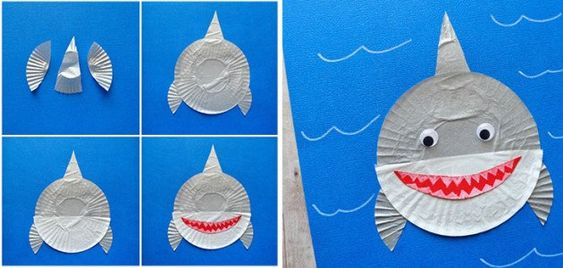 